GULBENES NOVADA DOMES LĒMUMSGulbenēPar prioritāro aizņēmumu investīciju projektam “Gulbīšu parka atjaunošana Rīgas ielā 46B, Gulbenē (I.kārta)”Investīciju projekts “Gulbīšu parka atjaunošana Rīgas ielā 46B, Gulbenē (I.kārta)” atbilst Gulbenes novada pašvaldības attīstības programmas 2018.-2024.gadam investīciju plāna 2022.-2024.gadam Ilgtermiņa prioritātes IP2. Ilgtspējīga ekonomika un uzņēmējdarbību atbalstoša vide (RVE) projektam Nr.98.Projekta mērķis ir atjaunot Gulbīšu parku, tā labiekārtojumu, lai nodrošinātu parku kā vidi atpūtai, rekreācijai un pilsētas dzīves stilam, kā arī veikt ieguldījumus pašvaldības infrastruktūrā atbilstoši pašvaldības attīstības programmā noteiktajām prioritātēm.2021.gada 24.maijā Gulbenes novada pašvaldība ir noslēgusi iepirkuma līgumu Nr. GNP 2021/32 ar Sabiedrību ar ierobežotu atbildību “DJA” par būvprojekta izstrādi ar līgumcenu 63 924,30 EUR ar PVN un autoruzraudzību par līgumcenu 7010,74 EUR ar PVN Gulbīšu parka atjaunošanai Rīgas ielā 46B, Gulbenē.2023.gada 20.septembrī Gulbenes novada pašvaldības Iepirkumu komisija par atklāta konkursa Nr. GNP 2023/57/ERAF “Gulbīšu parka atjaunošana Rīgas ielā 46B, Gulbenē, I kārta” uzvarētāju noteica SIA “ĢL Konsultants” par līgumcenu 1 545 170,00 EUR ar PVN.2023.gada 25.septembrī Gulbenes novada pašvaldība noslēdza iepirkuma līgumu Nr. GNP 2023/41 ar SIA “Sistēmeksperts” par līgumcenu 9583,20 EUR ar PVN.Lai efektivizētu 2023.gada un 2024.gada pašvaldības budžeta līdzekļu izlietojumu, Gulbenes novada pašvaldības administrācijas Finanšu nodaļa konstatē, ka investīciju projekta “Gulbīšu parka atjaunošana Rīgas ielā 46B, Gulbenē (I.kārta)” būvniecības izmaksu finansēšanai nepieciešams ņemt prioritāro aizņēmumu 886 761,00 EUR (astoņi simti astoņdesmit seši tūkstoši septiņi simti sešdesmit viens euro un 00 centi) apmērā Valsts kasē. Projektu paredzēts īstenot līdz 2024.gada 31.decembrim.Gulbenes novada pašvaldība valsts budžeta aizņēmumu projektam “Gulbīšu parka atjaunošana Rīgas ielā 46B, Gulbenē (I.kārta)” apgūs 2023.gadā un 2024.gadā. 2023.gadā investīciju projektam “Gulbīšu parka atjaunošana Rīgas ielā 46B, Gulbenē (I.kārta)” pieprasītā valsts budžeta aizdevuma summa sastādīs 17 000,00 EUR (septiņpadsmit tūkstoši euro un 00 centi), bet 2024.gadā 869 761,00 EUR (astoņi simti sešdesmit deviņi tūkstoši septiņi simti sešdesmit viens euro un 00 centi)Projekts atbilst likuma “Par valsts budžetu 2023.gadam un budžeta ietvaru 2023., 2024. un 2025.gadam” 36.panta pirmās daļas 8.punktā noteiktajiem kritērijiem par iespēju saņemt valsts budžeta aizdevumus katras pašvaldības ne vairāk kā četriem noteiktiem prioritāriem investīciju projektiem ar kopējo aizņēmuma summu 1 500 000,00 EUR apmērā, ja pašvaldības budžeta ikgadējais līdzfinansējums, sākot ar 2023.gadu, nav mazāks par 15 procentiem un ikgadējais aizņēmuma apmērs nav lielāks par 85 procentiem no pašvaldības kopējām projekta izmaksām attiecīgajā gadā. Ņemot vērā iepriekš minēto, 2023.gadā un 2024.gadā  prioritārā investīciju projekta “Gulbīšu parka atjaunošana Rīgas ielā 46B, Gulbenē (I.kārta)” pašvaldības budžeta līdzfinansējuma 15 procentus veido 156 487,24 EUR (viens simts piecdesmit seši tūkstoši četri simti astoņdesmit septiņi euro un 24 centi). 2023.gadā investīciju projektam “Gulbīšu parka atjaunošana Rīgas ielā 46B, Gulbenē (I.kārta)” ir jānodrošina 3000,00 EUR (trīs tūkstoši euro un 00 centi) līdzfinansējums, bet 2024.gadā 153 487,24 EUR (viens tūkstotis piecdesmit trīs tūkstoši četri simti astoņdesmit septiņi euro un 24 centi) līdzfinansējums.Pašvaldības tiesības ņemt aizņēmumu nosaka likuma “Par pašvaldību budžetiem” 22.panta pirmā daļa, kas nosaka, ka pašvaldība, pamatojoties uz domes lēmumu, var ņemt īstermiņa un ilgtermiņa aizņēmums un uzņemties ilgtermiņa saistības. Pašvaldības domes lēmumā, ar kuru pašvaldība uzņemas ilgtermiņa saistības, paredzami arī šādu saistību izpildes finansējuma avoti. Ilgtermiņa aizņēmumi šā likuma izpratnē ir aizņēmumi, kuru atmaksas periods pārsniedz viena saimnieciskā gada ietvarus.Pamatojoties uz „Likuma par budžeta un finanšu vadību” 41.panta piekto daļu, kas nosaka pašvaldībai ir tiesības ņemt aizņēmumus un sniegt galvojumus tikai gadskārtējā valsts budžeta likumā paredzētajos kopējo pieļaujamo palielinājuma apjomos, likuma „Par pašvaldību budžetiem” 22.pantu, kas paredz pašvaldības tiesības ņemt aizņēmumus, 22.1 pantu, kas nosaka, ka pašvaldības ņem aizņēmumus, noslēdzot aizņēmuma līgumu ar Valsts kasi, ievērojot Ministru kabineta 2019.gada 10.decembra noteikumus Nr.590 „Noteikumi par pašvaldību aizņēmumiem un galvojumiem”, kas nosaka kārtību, kādā pašvaldības var ņemt aizņēmumus, Pašvaldību likuma 10.panta pirmās daļas 21.punktu, kurš nosaka, ka tikai domes kompetencē ir pieņemt lēmumus citos ārējos normatīvajos aktos paredzētajos gadījumos un ņemot vērā, ka pašvaldībai nepieciešams finansējums investīciju projekta “Gulbīšu parka atjaunošana Rīgas ielā 46B, Gulbenē (I.kārta)” īstenošanas ietvaros paredzēto būvdarbu apmaksai, atklāti balsojot: ar 11 balsīm "Par" (Ainārs Brezinskis, Aivars Circens, Anatolijs Savickis, Andis Caunītis, Daumants Dreiškens, Guna Pūcīte, Guna Švika, Gunārs Ciglis, Mudīte Motivāne, Normunds Audzišs, Normunds Mazūrs), "Pret" – 1 (Intars Liepiņš), "Atturas" – 1 (Atis Jencītis), "Nepiedalās" – nav, Gulbenes novada dome NOLEMJ:1. 2023.gada prioritārā investīciju projekta “Gulbīšu parka atjaunošana Rīgas ielā 46B, Gulbenē (I.kārta)” īstenošanai, kas atbilst pašvaldības apstiprinātajai attīstības programmai “Gulbenes novada attīstības programma 2018. – 2024.gadam” un nodrošina lietderīgu investīciju īstenošanu pašvaldības autonomās funkcijas, gādāt par pašvaldības administratīvās teritorijas labiekārtošanu un publiskai lietošanai paredzēto teritoriju apgaismošanu, parku, skvēru un zaļo zonu ierīkošanu, izpildei:1.1. ņemt ilgtermiņa aizņēmumu 886 761,00 EUR (astoņi simti astoņdesmit seši tūkstoši septiņi simti sešdesmit viens euro un 00 centi) apmērā no Valsts kases ar tās noteikto procentu likmi uz 30 gadiem ar atlikto pamatsummas maksājumu līdz 2025.gada martam ar izņemšanu vidējā termiņā. Aizņēmuma atmaksu garantēt ar Gulbenes novada pašvaldības budžetu. Aizņēmumu izņemt 2023. un 2024.gadā .1.2. paredzēt pašvaldības 2023.gada un 2024.gada budžetā nepieciešamo līdzfinansējumu līdz 156 487,24 EUR (viens simts piecdesmit seši tūkstoši četri simti astoņdesmit septiņi euro un 24 centi). 2. UZDOT Gulbenes novada pašvaldības administrācijas Finanšu nodaļas finanšu ekonomistei A. Zagorskai nodrošināt dokumentu sagatavošanu un iesniegšanu Finanšu ministrijas Pašvaldību aizņēmumu un galvojumu kontroles un pārraudzības padomei.3. PILNVAROT Gulbenes novada domes priekšsēdētāju parakstīt aizdevuma līgumu.Gulbenes novada domes priekšsēdētājs        		     			A. Caunītis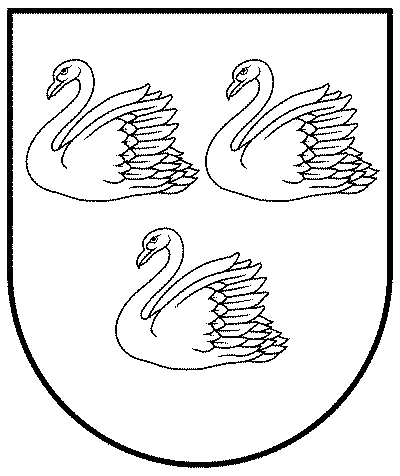 GULBENES NOVADA PAŠVALDĪBAReģ.Nr.90009116327Ābeļu iela 2, Gulbene, Gulbenes nov., LV-4401Tālrunis 64497710, mob.26595362, e-pasts; dome@gulbene.lv, www.gulbene.lv2023.gada 28.septembrī                                  Nr. GND/2023/965                                  (protokols Nr.15; 91.p)